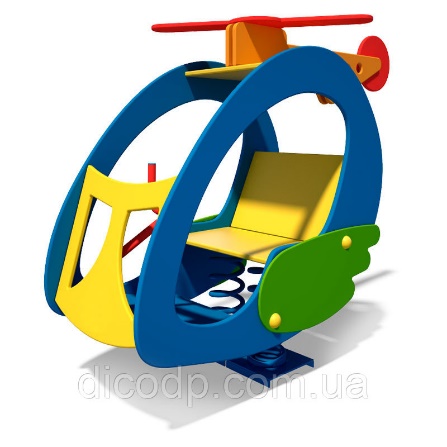 Качалка на пружине «Вертолет»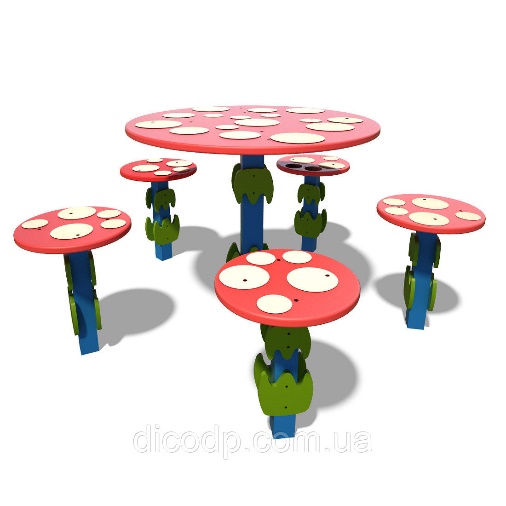 Песочница столик «Мухомор», 8 500 грн.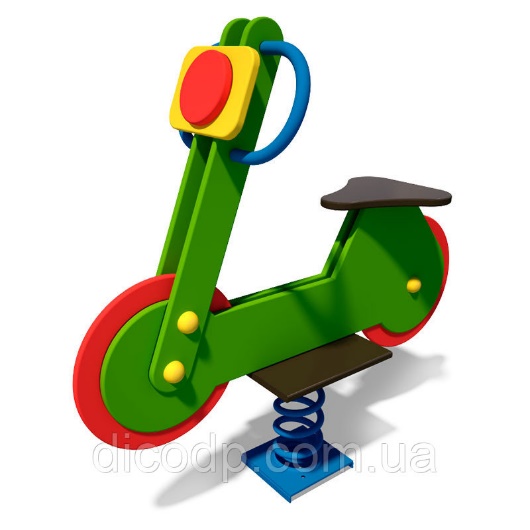 Качалка на пружине «Мотоцикл», 7000 грн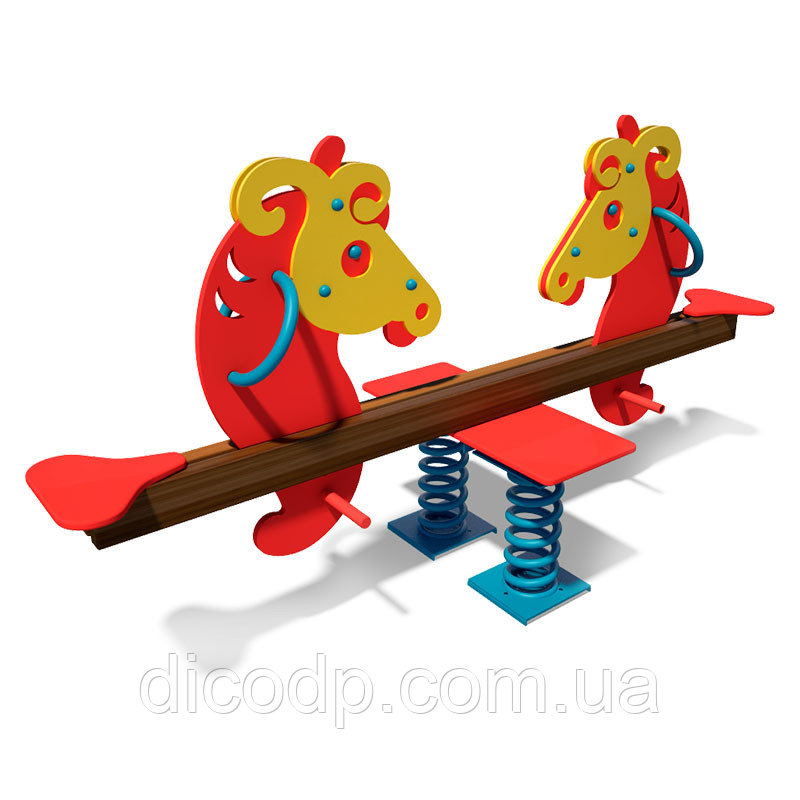 Качалка «Лошадка», 11500 грн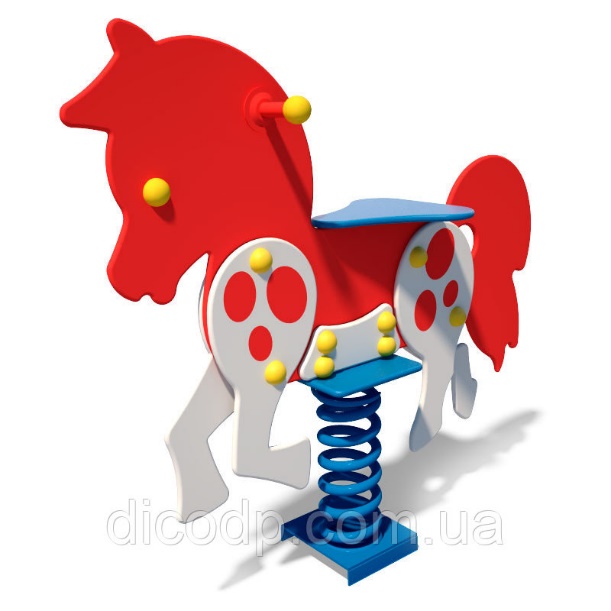 Качалка на пружине «Пони», 7000 